DATOS DE INSCRIPCIÓNINSCRIPCIÓN: Sede de AUDEMA C/ San Diego, 15 - 2º - B   Junto a la Plaza de los Cuatro Caños HORARIO DE OFICINA: miércoles de 12:00 a13:00 y de lunes a viernes de 18:30 a 19:00Pago mediante ingreso en la cuenta de AUDEMA:Banco Sabadell: IBAN ES67 0081 0366 7800 0134 0244.Más información en: www.audema.org - audema19@gmail.com – info@audema.org - Tl. 633 568 858Todos los datos facilitados en esta inscripción serán utilizados únicamente para fines relacionados con las actividades de AUDEMA, tal y como señala la Ley Orgánica de Protección de Datos 15/1999. Las reservas de los talleres se harán en nuestra sede a partir del día 11 de diciembre 11:00 hrs. y quedarán confirmadas una vez rellenado el boletín de inscripción y el pago del taller correspondiente.A partir del 8 de enero del 2020 las inscripciones se podrán hacer a través del correo GMAIL o en nuestra sede en horario de oficina.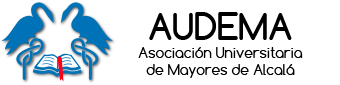 Asociación Universitaria de Mayores de AlcaláCalle San Diego Nº 15, 2º - BAlcalá de Henares  (Madrid)NOMBREAPELLIDOSDOMICILIODNITELEFONO MOVILE- MAIL                  (Por favor en MAYUSCULAS)TALLERES DEL CURSO 2019/20 CUATRIMESTRE 2º Marcar con una “X” el TALLER  • ” La novela española desde 1950 a la actualidad”                                                Profesora Dña. Eva Sánchez Silva                                                   Lunes 24 de febrero de 2020 al 15 de junio de 2020                                                                         Horario: 17:00 a 18:30            (24 horas lectivas)                                                                                                                                   Precio: Socios 60 euros •  “CLUB DE LECTURA”                                                                                                      Profesora Dña. Eva Sánchez Silva                                               Primer lunes de cada mes, después del Taller de Literatura       Horario de 18:45 a 20:15 horas                                                                                                       Precio: Socios 35 euros •  “La historia a través de la pintura”                                                                        Profesor D. Manuel Rey Rodríguez     Martes 18 de febrero de 2020 al 09 de junio de 2020                                                                      Horario: 17:00 a 18:30(24 horas lectivas)                                                                                                                                  Precio: Socios 60 euros •   Camino de Santiago III                “La ruta de la plata I”                                       Profesor D. José Luis Salas OlivánMiércoles 12 de febrero de 2020 al 03 de junio de 2020                                                                 Horario: 17:00 a 18:30   (24 horas lectivas)                                                                                                                                    Precio: Socios 60 euros • ¿Quién teme a la Filosofía?       “Figuras del pensamiento y problemas actuales”                                                          Profesora Dra. Rosana Triviño Caballero                                   Jueves 06 de febrero de 2020 al 10 de junio de 2020                                                                    Horario: 17:00 a 18:30  ( 24 horas lectivas)                                                                                        Precio: Socios 60 euros • Grandes personajes de la Historia Moderna”                                       Profesor. Dr. José Manuel Ortega Jiménez                                Viernes 21 de febrero de 2020 al 19 de junio de 2020                                                                       Horario: 17:00 a 18:30   (24 horas lectivas)                                                                                                                                   Precio: Socios 60 euros 